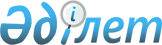 О некоторых вопросах Министерства финансов Республики КазахстанПостановление Правительства Республики Казахстан от 27 августа 2013 года № 867      Правительство Республики Казахстан ПОСТАНОВЛЯЕТ:



      1. Реорганизовать акционерное общество «Центр подготовки, переподготовки и повышения квалификации специалистов органов финансовой системы» и акционерное общество «Финансовая академия» путем слияния в акционерное общество «Финансовая академия» (далее – общество) со стопроцентным участием государства в уставном капитале.



      2. Определить:

      1) уполномоченным органом в отношении общества Министерство финансов Республики Казахстан;

      2) основным предметом деятельности общества реализацию образовательной деятельности, повышение квалификации специалистов органов финансовой системы, а также деятельность по профессиональной сертификации бухгалтеров.



      3. Комитету государственного имущества и приватизации Министерства финансов Республики Казахстан в установленном законодательством порядке обеспечить:

      1) утверждение устава общества;

      2) государственную регистрацию общества в органах юстиции Республики Казахстан;

      3) принятие иных мер, вытекающих из настоящего постановления.



      4. Утвердить прилагаемые изменения и дополнения, которые вносятся в некоторые решения Правительства Республики Казахстан.



      5. Настоящее постановление вводится в действие со дня первого официального опубликования.      Премьер-Министр

      Республики Казахстан                       С. Ахметов

Утверждены         

постановлением Правительства

Республики Казахстан    

от 27 августа 2013 года № 867  

Изменения и дополнения, которые вносятся в некоторые

решения Правительства Республики Казахстан

      1. В постановлении Правительства Республики Казахстан от 12 апреля 1999 года № 405 «О видах государственной собственности на государственные пакеты акций и государственные доли участия в организациях» (САПП Республики Казахстан, 1999 г., № 13, ст. 124):



      в перечне акционерных обществ и хозяйственных товариществ, государственные пакеты акций и доли которых отнесены к республиканской собственности, утвержденном указанным постановлением:



      в разделе «г. Астана»:



      строку, порядковый номер 21-94, исключить;



      дополнить строкой, порядковый номер 21-161, следующего содержания:

      «21-161. АО «Финансовая академия».



      2. В постановлении Правительства Республики Казахстан от 27 мая 1999 года № 659 «О передаче прав по владению и пользованию государственными пакетами акций и государственными долями в организациях, находящихся в республиканской собственности»:



      в перечне государственных пакетов акций и государственных долей участия в организациях республиканской собственности, право владения и пользования которыми передается отраслевым министерствам и иным государственным органам, утвержденном указанным постановлением:



      в разделе «Министерству финансов Республики Казахстан»:



      строку, порядковый номер 217-10, исключить;



      дополнить строкой, порядковый номер 217-13, следующего содержания:

      «217-13. АО «Финансовая академия».



      3. В постановлении Правительства Республики Казахстан от 24 апреля 2008 года № 387 «О некоторых вопросах Министерства финансов Республики Казахстан» (САПП Республики Казахстан, 2008 г., № 22, ст. 205):



      в перечне организаций, находящихся в ведении Министерства финансов Республики Казахстан и его ведомств, утвержденном указанным постановлением:



      пункт 2. «Акционерное общество «Центр подготовки, переподготовки и повышения квалификации специалистов органов финансовой системы» исключить;



      дополнить пунктом 5 следующего содержания:

      «5. Акционерное общество «Финансовая академия».
					© 2012. РГП на ПХВ «Институт законодательства и правовой информации Республики Казахстан» Министерства юстиции Республики Казахстан
				